                20th November 2015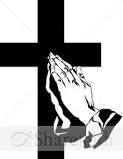 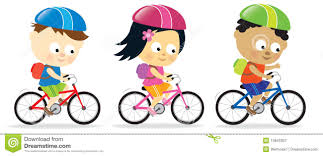 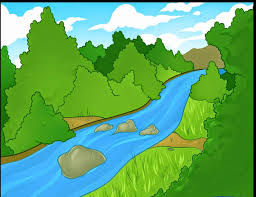 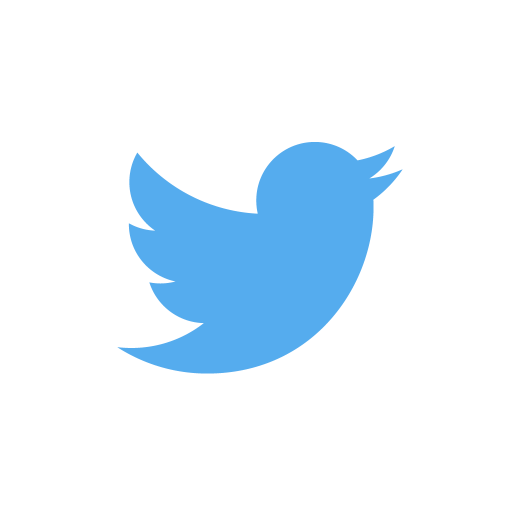 EMprimary							www.englishmartyrsrcprimary.co.uk